KARYA TULIS ILMIAHLAPORAN STUDI KASUSASUHAN KEPERAWATAN KELUARGA PADA TN. S DENGAN HIPERTENSI DI KANAGARIAN LUNANG BARAT WILAYAH KERJA PUSKESMAS TANJUNG BERINGIN TAHUN 2018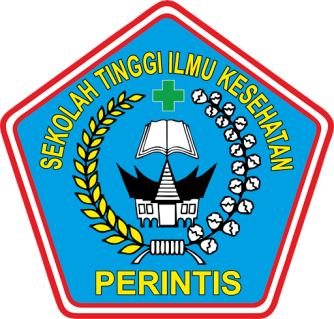 OLEH :ELYERMINIM. 1714401116PROGRAM STUDI DIII KEPERAWATANSEKOLAH TINGGI ILMU KESEHATANPERINTIS PADANGTAHUN 2018ASUHAN KEPERAWATAN KELUARGA PADA TN. S DENGAN HIPERTENSI DI KANAGARIAN LUNANG BARAT WILAYAH KERJA PUSKESMAS TANJUNG BERINGIN TAHUN 2018LAPORAN STUDI KASUSDiajukan Untuk Memenuhi Salah Satu Syarat Dalam Menyelesaiakan PendidikanProgram Diploma III Keperawatan Di STIKes Perintis PadangOLEH :ELYERMINIM.1714401116 PROGRAM STUDI DIII KEPERAWATANSEKOLAH TINGGI ILMU KESEHATANPERINTIS PADANGTAHUN 2018PERNYATAAN PERSETUJUANLaporan Ujian Pengamatan Kasus berjudul “ Asuhan Keperawatan Keluarga Tn.S Dengan Hipertensi Di Kanagarian Lunang Barat Wilayah Kerja Puskesmas Tanjung Beringin tahun 2018” ini telah diperiksa dan disetujui oleh TIM Penguji Ujian Pengamatan Kasus Program Studi DIII Keperawatan STIKes Perintis Padang.Padang,  Juli 2018Tim PengujiKATA PENGANTAR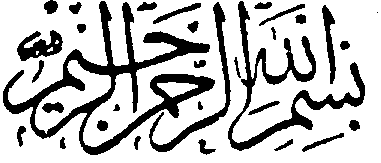 Segala puji dan syukur penulis ucapkan kehadirat Allah SWT yang telah melimpahkan rahmat dan hidayah-Nya sehingga peneliti dapat menyelesaikan skripsi ini dengan judul “ ASUHAN KEPERAWATAN KELUARGA PADA TN. S DENGAN HIPERTENSI DI KANAGARIAN LUNANG BARAT WILAYAH KERJA PUSKESMAS TANJUNG BERINGIN TAHUN 2018Dalam penulisan skripsi ini peneliti banyak mendapatkan bantuan dari berbagai pihak, untuk itu peneliti ingin menyampaikan ucapan terima kasih kepada:Bapak Yendrizal Jafri, S.Kp. M.Biomed selaku Ketua STIKes Perintis Sumbar Ibu Ns. Endra Amalia, M. Kep. Sp. Kom selaku Ketua Program Studi D.III  Keperawatan STIKes Perintis Sumbar. Ibu Ns.Kalpana Kartika, M.Si selaku pembimbing  yang telah memberikan arahan dan petunjuk selama dalam penulisan iniIbu Ns.Dia Resti DND, M.Kep selaku penguji yang telah banyak meluangkan waktu serta pemikiran dalam memberikan petunjuk, pengarahan maupun saran dan dorongan sehingga dapat menyelesaikan hasil UAP.Direktur Puskesmas Tanjung Beringin yang telah memberikan izin kepada penulis untuk melakukan UAP.Bapak dan Ibu dosen Ilmu Keperawatan STIKes Perintis Sumbar yang telah memberikan bekal ilmu kepada penulis.Rekan-rekan Mahasiswa RPL Prodi D.III Keperawatan STIKes Perintis Sumbar yang telah banyak memberikan masukan dan semangat yang sangat berguna dalam menyelesaikan penulisan ini. Sekalipun peneliti telah mencurahkan segenap pemikiran, tenaga dan waktu agar tulisan ini menjadi lebih baik, peneliti menyadari bahwa penulisan skripsi ini masih belum sempurna, oleh sebab itu peneliti dengan senang hati menerima saran dan kritikan yang bersifat membangun demi kesempurnaan penulisan dimasa yang akan datang.Akhirnya, pada-Nya jualah kita berserah diri semoga Penulis ini dapat bermanfaat bagi kita semua, khususnya profesi keperawatan. Amin.Bukittinggi, Juli 2018PenelitiDAFTAR ISIHalamanHALAMAN JUDULHALAMAN PERSETUJUANKATA PENGANTAR 		iDAFTAR ISI 		iiiBAB I 	PENDAHULUANLatar Belakang 		1Perumusan Masalah 		5Tujuan Penelitian 		5Manfaat Penelitian 		6Ruang Lingkup Penelitian ............................................................		6BAB II	TINJAUAN TEORI	 2.1	Konsep Teoritis 		8	2.1.1	Pengertian Hipertensi		8	2.1.2	Etiologi Hipertensi		14	2.1.3	Manisfestasi Klinis 		24	2.1.4	Fatofisiologi beserta Woc		29 	2.1.5   Pemeriksaan penunjang		34	2.1.6	 Penatalaksanaan		36	2.1.7   Komplikasi....................................................................................38	2.1.8   Asuhan Keperawatan Teoritis.......................................................39BAB III 	TINJAUN KASUS	3.1 Pengkajian		37	3.2 Diangnosa Keperawatan…………………………………………… 38	3.3 Intervensi Keperawatan .................................................................		38	3.4 Implementasi Keperawatan................................................................39BAB IV 	PEMBAHASAN4.1Pengkajian 		404.2Diangnosa Keperawatan		414.3Intervensi Keperawatan		414.4Implenetasi Keperawatan 		414.5	Evaluasi		42BAB V	KESIMPUAN DAN SARAN5.1	Kesimpulan		555.2	Saran		55DAFTAR PUSTAKALAMPIRANBAB IPENDAHULUANLatar Belakang        Hipertensi merupakan keadaan dimana tekanan sistemik diatas 140 mmHg dan tekanan diastolik diatas 90 mmHg (Brunner & Suddarth (2005) dalam Wijaya & putri (2013). Hipertensi juga salah satu penyakit degeneratif yang banyak terjadi dan mempunyai tingkat mortalitas yang cukup tinggi serta mempengaruhi kualitas hidup dan produktivitas seseorang.Hipertensi dapat diklasifikasikan sebagai hipertensi primer atau hipertensi esensial yang merupakan 95% dari seluruh pasien hipertensi dan hipertensi sekunder (Sudayo, dkk, 2007). Kesehatan adalah elemen terpenting dalam kehidupan yang sangat  dibutuhkan oleh manusia. Menurut Undang-Undang RI NO. 36 Tahun 2009 dalam Notoatmodjo (2010), pembangunan kesehatan bertujuan untuk meningkatkan kesadaran, kemauan, dan kemampuan hidup sehat bagi setiap orang agar terwujud derajat kesehatan masyarakat yang setinggi-tingginya sebagai investasi bagi pembangunan sumber daya manusia yang produtif secara sosial dan ekonomis. Sugiharto (2007) dalam Masriadi (2016), mengemukakan bahwa hipertensi sekunder merupakan hipertensi yang penyebabnya dapat diketahui, sering berhubungan dengan beberapa penyakit misalnya ginjal, jantung koroner dan diabetes, kelainan sistem saraf pusat.Sedangkan menurut Brunner & Suddart, (2015), Penyebab hipertensi primer adalah gangguan emosi, obesitas, konsumsi alcohol yang berlebihan, kopi, obat–obatan, faktor keturunan. Umumnya gejala baru terlihat setelah terjadinyakomplikasi. Komplikasi yang terjadi apabila tekanan darah tinggi tidak diobati dan ditanggulangi, maka dalam jangka panjang akan menyebabkan kerusakan arteri didalam tubuh sampai organ yang mendapat suplai darah dari arteri tersebut. Komplikasi hipertensi dapat terjadi pada organ jantung, otak, ginjal dan mata, sehingga dapat mengakibatkan gagal jantung, resiko stroke, kerusakan pada ginjal dan kebutaan. Penyakit  tekanan  darah  tinggi  atau  hipertensi  telah  membunuh  9,4  juta warga  dunia  setiap  tahunnya.  Badan  Kesehatan  Dunia  (WHO)  Angka memperkirakan,  jumlah  penderita  hipertensi  akan  terus  meningkat  seiring dengan jumlah  penduduk yang membesar.   Pada 2025   mendatang, diproyeksikan sekitar 29% warga dunia terkena hipertensi. Presentase penderita hipertensi saat ini paling banyak terdapat di negara berkembang. Data  Global  Status  Report  on  Noncommunicable  Disesases  2010  dari WHO menyebutkan, 40% negara ekonomi berkembang memiliki penderita hipertensi,   sedangkan   negara   maju   hanya   35   %.   Kawasan   Afrika memegang  posisi  puncak  penderita  hipertensi  sebanyak  46  %.  Sementara kawasan  Amerika  menempati  posisi  buncit  dengan  35  %.Untuk  kawasan Asia, penyakit ini telah membunuh 1,5 juta orang setiap tahunnya. Hal ini menandakan   satu   dari   tiga   orang   menderita   tekanan   darah   tinggi (Kompas.com, 2017). Prevalensi hipertensi di Indonesia menurut RISKESDAS tahun 2013 yang di dapat  melalui  pengukuran  pada  umur  ≥18  tahun  sebesar  25,8  %, tertinggi dibangka belitung (30, 9 %) diikuti kalimantan selatan  (30,8 %),  kalimantan  timur  (29,6%)  dan  jawa  barat  (29,4%). Prevelensi hipertensi di Indonesia yang didapat melalui kuesioner terdiagnosis tenaga kesehatan  sebesar  9,4%,  yang  di  diagnosis  tenaga  kesehatan  atau  sedang minum obat sebesar 9.5%, jadi ada 0,1 % yang minum obat sendiri.Berdasarkan data yang didapatkan dari Dinas Kesehatan Provinsi Sumatera Barat tahun 2017 penyakit hipertensi menduduki peringkat keempat  dari 10 penyakit  terbanyak  di  Provinsi  Sumatera Barat  sebanyak 140.930 (10,95%). Pada pengukuran tekanan darah ≥ 18 tahun menurut jenis  kelamin  yang memiliki hipertensi tertinggi di kota padang sebanyak 16.064 (75,1%)   pada jenis kelamin laki-laki  dan  sebanyak 28.190 (63.6%) pada  perempuan  dengan total 44.25 (67,4%), diikuti Padang pariaman sebanyak 5.863   (20,0%) pada jenis kelamin laki-laki  dan sebanyak  5.487  (12.9%)  pada  jenis  kelamin perempuan dengan total 11.350 (15.9%).Dinas  Kesehatan  Kota  padang  (DKK)  tahun  2017  mendapatkan  penderita hipertensi sebanyak 6.300 kasus baru dan 25.460 kasus lama dengan total 31.760   penderita   hipertensi.   Dari   23   puskesmas   di   Kota   padang, puskesmas andalas menduduki peringkat pertama sebanyak 825 kasus baru dan  3.202  kasus  lama  dengan  total  4.027.  Pada  peringkat  kedua  yaitu puskesmas  lubuk  buaya  sebanyak  360  kasus  baru  dan  2.284  kasus  lama dengan  total  2.644,  sedangkan  peringkat  ketiga  yaitu  puskesmas  padang pasir  sebanyak  247  kasus  baru  dan  1.596  kasus  lama  dengan  total  1.843. Sementara  itu  data  yang  didapatkan  di  Puskesmas tanjung beringin tahun  2017 sebanyak  98  kasus  baru  dan  150  kasus  lama  dengan  total  248 penderita  hipertensi,  150 orang  diantaranya  menderita  hipertensi  (usia 47-54  tahun), perempuan sebayak 40% dan laki-laki 60%.Keluarga mempunyai  peranan  sangat  penting  dalam  upaya  peningkatan kesehatan dan pengurangan  resiko  penyakit  dalam  masyarakat  karena keluarga merupakan unit terkecil dalam masyarakat. Bila terdapat masalah satu anggota  keluarga akan menjadi satu unit   keluarga. Karena ada hubungan  yang  kuat  antara  kelurga  dengan  status  anggota  keluarganya. Peran  keluarga  sangat  penting  dalam setiap aspek  keperawatan  kesehatan anggota kelurganya, untuk itulah keluargalah yang berperan dalam menetukan cara  asuhan  yang  diperlukan  oleh  keluarga (Dion  &  Betan, 2013). Upaya yang paling penting dalam penyembuhan hipertensi dengan mengenal dan melakukan perawatan pada anggota keluarga yang tepat merupakan tindakan yang tepat untuk menghadapai pasien dengan hipertensi untuk mencegah komplikasi dan serangan berulang. Pengkajian pada keluarga Tn. S dengan hipertensi ditemukan data keluarga tidak mampu merawat anggota keluarga yang sakit ini dikarenakan Tn. S yang telah menderita hipertensi selama kurang lebih 6 tahun yang lalu berulang dan sering kambuh, maka penulis tertarik untuk melakukan studi kasus dan membuat Karya Tulis Ilmiah mengenai “Asuhan Keperawatan Keluarga Pada Tn. S Dengan Hipertensi di kanagarian lunang barat wilayah kerja puskesmas tanjung beringin.TujuanTujuan UmumMelaporkan asuhan keperawatan keluarga pada Tn. S dengan hipertensi di kanagarian lunang barat wilayah kerja puskesmas tanjung beringin tahun 2018Tujuan KhususMampu melakukan pengkajian asuhan keperawatan keluarga pada Tn. S dengan hipertensi di kanagarian lunang barat wilayah kerja puskesmas tanjung beringin tahun 2018 Mampu merumuskan diagnosa keperawatan asuhan keperawatan keluarga pada Tn. S dengan hipertensi di kanagarian lunang barat wilayah kerja puskesmas tanjung beringin tahun 2018 Mampu menyusun rencana asuhan keperawatan  pada Tn. S dengan hipertensi di kanagarian lunang barat wilayah kerja puskesmas tanjung beringin tahun 2018Mampu melakukan implementasi asuhan keperawatan keluarga pada Tn. S dengan hipertensi di kanagarian lunang barat wilayah kerja puskesmas tanjung beringin tahun 2018Mampu melakukan evaluasi asuhan keperawatan keluarga pada Tn. S dengan hipertensi di kanagarian lunang barat wilayah kerja puskesmas tanjung beringin tahun 2018ManfaatBagi PenulisLaporan kasus ini dapat diaplikasikan dan menambah wawasan ilmu pengetahuan serta kemampuan penulis dalam menerapkan asuhan keperwatan keluarga dengan masalah hipertensi pada lansia tahap awal di wilayah kerja Puskesmas Tanjung Beringin. Bagi Puskesmas dan KeluargaLaporan kasus ini diharapkan dapat memberikan sumbangan  pikiran dalam menerapkan asuhan keperawatan meliputi pengkajian, menetukan masalah keperawatan, mampu mengintervensi dan mengimplementasi serta mengevaluasi tindakan yang telah dilakukan pada keluarga dengan masalah hipertensi pada lansia tahap awaldi wilayah kerja Puskesmas Lubuk Buaya.Bagi InstitusiLaporan kasus ini diharapkan dapat memberikan sumbangan pikiran dan digunakan sebagai referensi sehingga dapat meningkatkan keilmuan dalam bidang keperawatan keluarga khususnya pada klien dengan hipertensiBAB IITINJAUAN TEORITISKonsep DasarPengertianHipertensi dapat didefenisikan sebagai tekanan darah persisten dimana tekanan sistoliknya di atas 140 mmHg dan tekanan diastolik diatas 90 mmHg. Hipertensi merupakan penyebab utama gagal jantung, gagal ginjal. Disebut sebagai “pembunuh diam-diam“ karena orang dengan hipertensi sering ridak menampakkan gejala (Brunner & Suddart, 2015). Sedangkan menurut Sheps (2005) dalam Masriadi (2016), hipertensi adalah penyakit dengan tanda adanya gangguan tekanan darah sistolik maupun diastolik yang naik diatas tekana darah normal. Tekanan darah sistolik adalah tekana puncak yang tercapai ketika jantung berkontraksi dan memompakan darah keluar melalui arteri. Tekanan darah diastolik diambil tekanan jatuh ketitik terendah saat jantung rileks dan mengisi darah kembali.Tagor, (2003) dalam Wijaya & Putri, (2013), hipertensi adalah suatu keadaan dimana terjadi peningkatan tekanan darah secara abnormal dan terus menerus pada beberapa kali pemeriksaan tekanan darah yang disebabkan satu atau beberapa factor risiko yang tidak berjalan sebagaimana mestinya dalam mempertahankan tekanan darah secara normal (Wijaya & Putri, 2013). Menurut JNC hipertensi terjadi apabila tekanan darah lebih dari 140 / 90 mmHg.EtiologiHipertensi primer atau esensialHipertensi primer atau esensial adalah tidak dapat diketahuin penyebabnya. Hipertensi esensial biasanya dimulai sebagai proses labil (intermiten) pada individu pada akhir 30-an dan 50-an dan secara bertahap “menetap” pada suatu saat dapat juga terjadi mendadak dan berat, perjalanannya dipercepat atau “maligna“ yang menyebabkan kondisi pasien memburuk dengan cepat. Penyebab hipertensi primer atau esensial adalah gangguan emosi, obesitas, konsumsi alkohol yang berlebihan, kopi, obat–obatan, faktor keturunan (Brunner & Suddart, 2015). Sedangkan menurut Robbins (2007), beberpa faktor yang berperan dalam hipertensi primer atau esensial mencakup pengaruh genetik dan pengaruh lingkungan seperti :stress, kegemukan, merokok, aktivitas fisik yang kurang, dan konsumsi garam dalam jumlah besar dianggap sebagai faktor eksogen dalam hipertensi. Hipertensi sekunderHipertensi sekunder adalah kenaikan tekanan darah dengan penyebab tertentu seperti penyempitan arteri renalis, penyakit parenkim ginjal, berbagai obat, disfungsi organ, tumor dan kehamilan (Brunner & Suddart, 2015). Sedangkan menurut Wijaya & Putri (2013), penyebab hipertensi sekunder diantaranya berupa kelainan ginjal seperti tumor, diabetes, kelainan adrenal, kelainan aorta, kelianan endokrin lainnya seperti obesitas, resistensi insulin, hipertiroidisme dan pemakaian obat-obatan seperti kontasepsi oral dan kartikosteroid. Manifestasi KlinisPada pemeriksaan fisik, mungkin tidak dijumpai kelainan apapun selain tekanan darah yang tinggi, tetapi dapat pula ditemukan perubahan pada retina, seperti perdarahan, eksudat (kumpulan cairan), penyempitan pembuluh darah, dan pada kasus berat edema pupil (edema pada diskus optikus) (Brunner & Suddart, 2015). Individu yang menderita hipertensi kadang tidak menampakkan gejala sampai bertahun-tahun. Gejala, bila ada, biasanya menunjukkan adanya kerusakan vaskuler, dengan manifestasi yang khas sesuai system organ yang divaskularisasi oleh pembuluh darah bersangkutan. Penyakit arteri koroner dengan angina adalah gejala yang paling menyertai hipertensi.Hipertrofi ventrikel kiri terjadi sebagai respons peningkatan beban kerja ventrikel saat dipaksa berkontraksi melawan tekana sistemik yang menigkat.Apabila jantung tidak mampu lagi menahan peningkatan beban kerja, maka dapat terjadi gagal jantung kiri (Brunner & Suddart, 2015). Crowin (2000) dalam Wijaya & Putri (2013), menyebutkan bahwa sebagian besar gejala klinis timbul : Nyeri  kepala  saat  terjaga,  kadang-  kadang  disertai  mual dan muntah, akibat peningkatan tekana intracranial. Penglihatan kabur akibat kerusakan retina akibat hipertensi. Ayunan  langkah  yang  tidak  mantap  karena  kerusakan  susunan saraf pusat, Nokturia   karena   peningkatan   aliran   darah      ginjal   dan   filtrasi glomerolus. Edama  dependen  dan  pembengkakan  akibat  peningkatan  tekanan kapilerPatofisiologi dan Web of Caution (WOC)Faktor predisposisi yang saling berhubungan juga turut serta menyebabkan peningkatan tekanan darah pada pasien hipertensi. Di antaranya adalah faktor primer dan faktor sekunder. Faktor primer adalah faktor genetik, gangguan emosi, obesitas, konsumsi alkohol, kopi, obat-obatan, asupan garam, stress, kegemukan, merokok, aktivitas fisik yang kurang. Sedangkan faktor sekunder adalah kelainan ginjal seperti tumor, diabetes, kelainan adrenal, kelainan aorta, kelainan endokrin lainnya seperti obesitas, resistensi insulin, hipertiroidisme dan pemakaian obat-obatan seperti kontasepsi oral dan kartikosteroid (Brunner & Suddart, (2005) dalam Wijaya & Putri, (2013).Mekanisme yang mengontrol kontriksi dan relaksasi pembuluh darah terletak di pusat vasomotor, pada medulla di otak. Dari pusat vasomotor ini bermula jaras saraf simpatis, yang berlanjut ke bawah ke korda spinalis dan keluar dari kolumna medulla spinalis ke ganglia simpatis di toraks dan abdomen.Rangsangan pusat vasomotor dihantarkan dalam bentuk implus yang bergerak ke bawah melalui saraf simpatis ke ganglia simpatis. Pada titik ini, neuro preganglion melepaskan asetikolin, yang akan merangsang serabut saraf paska ganglion ke pembuluh darah. Berbagai faktor seperti kecemasan dan ketakutan dapat mempengaruhi respon pembuluh darah terhadap rangsang vasokontriktor.Individu dengan hipertensi sangat sensitive terhadap neropinefrin, meskipun tidak diketahui dengan jelas mengapa hal tersebut bias terjadi (Brunner & Suddart, (2005) dalam Wijaya & Putri, (2013). Pada saat bersamaan dimana system saraf simpatis merangsang pembuluh darah sebagai respon rangsang emosi, kelenjar adrenal juga terangsang mengakibatkan tambahan aktivitas vasokontriksi. Medulla adrenal mengsekresi epinefrin yang menyebabkan vasokontriksi.Korteks adrenal mengsekresi kortisol dan steroid lainnya, yang dapat memperkuat respon vasonkonstriktor pembuluh darah.Vasokontriksi yang mengakibatkan penurunan aliran darah ke ginjal, menyebabkan pelepasan rennin. Rennin merangsang pembentukan angiotensin I yang kemudian diubah menjadi angiotensin II, suatu vasokontriktor kuat, yang pada gilirannya merangsang sekresi aldosteron oleh korteks adrenal.Hormon ini menyebabkan retensi natrium dan air oleh tubulus ginjal, menyebabkan peningkatan volume intravaskuler.Semua factor tersebut cendrung pencetus keadaan hipertensi (Brunner & Suddart, (2005) dalam Wijaya & Putri, (2013). Perubahan struktural dan fungsional pada sitem pembuluh darah perifer bertanggung jawab pada perubahan tekanan darah yang terjadi pada lanjut usia. Perubahan tersebut meliputi aterosklerosis, hilangnya elastisitas jaringan ikat, dan penurunan dalam relaksasi otot polos pembuluh darah, yang ada gilirannya menurunkan kemampuan distensi dan daya regang pembuluh darah. Konsekuensinya, aorta dan arteri besar berkurang kemampuannya dalam mengakomodasi volume darah yang di pompa oleh jantung ( volume sekuncup ), mengakibatkan penurunan curah jantung dan peningkatan tahanan perifer. (Brunner & Suddart, (2005) dalam Wijaya & Putri, (2013). 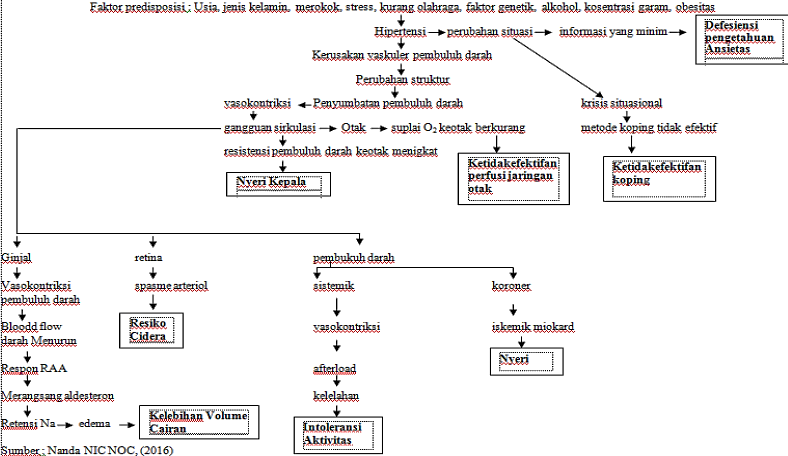 Pemeriksaan PenunjangPemeriksaan penunjang pada klien dengan hipertensi adalah sebagai berikut :Hematokrit pada penderita hipertensi kadar hematokrit dalam darah meningkat seiring dengan meningkatnya kadar natrium dalamdarah. Pemeriksaan hematokrit diperlukan juga untuk mengikuti perkembangan pengobatan hipertensi. Kalium serum Peningkatan kadar kalsium serum dapat meningkatkan hipertensi Kreatinin serum Hasil yang didapatkan dari pemeriksaan kreatinin adalah kadar kreatinin dalam darah meningkat sehingga berdampak pada fungsi ginjal. Urinalisa Darah, protein, glukosa mengisyaratkan disfungsi ginjal dan / adanya diabetes. Elektrokardiogram Pembesaran ventrikel kiri dan gambaran kardiomegali dapat dideteksi dengan pemeriksaan ini.Dapat juga menggambarkan apakah hipertensi telah lama berlangsung.(Tom Smith, 1991) PenatalaksanaanPengendalian Faktor ResikoMengatasi obesitas/ menurunkan kelebihan berat badanMengurangi asupan garam di dalam tubuhCiptakan keadaan rileksMelakukan olahraga teraturBerhenti merokokMengurangi konsumsi alkoholTerapi FarmakologisPenatalaksanaan penyakit hipertensi bertujuan untuk mengendalikan angka kesakitan dan kematian akibat penyakit hipertensi dengan cara seminimal mungkin menurunkan gangguan terhadap kualitas hidup penderita. Pengobatan hipertensi dimulai dengan obat tunggal, masa kerja yang panjang sekali sehari dan dosis dititrasi. Obat berikutnya mungkin dapat ditambahkan selama beberapa bulan perjalanan terapi. Pemilihan obat atau kombinasi yang cocok bergantung pada keparahan penyakit dan respon penderita terhadap obat antihipertensi. Beberapa prinsip pemberian obat antihipertensi sebagai berikut:Pengobatan    hipertensi    sekunder    adalah    menghilangkan    penyebab hipertensi.Pengobatan  hipertensi essensial ditunjukkan  untuk  menurunkan  tekanan darah  dengan  harapan  memperpanjang  umur  dan  mengurang  timbulnya komplikasi.Upaya  menurunkan  tekanan  darah  dicapai  dengan  menggunakan  obat antihipertensi.Pengobatan    hipertensi    adalah    pengobatan    jangka    panjang,   bahkan pengobatan seumur hidupDikenal 5 kelompok obat lini pertama (first line drug) yang lazim digunakan untuk pengobatan awal hipertensi, yaitu diuretik, penyekat reseptorbeta adrenergik (β-blocker), penghambat angiotensin-converting enzyme (ACE-30inhibitor), penghambat reseptor angiotensin (Angiotensin Receptor Blocker, ARB) dan antagonis kalsium.Pada JNC VII, penyekat reseptor alfa adrenergik(α-blocker) tidak dimasukkan dalam kelompok obat lini pertama. Sedangkan pada JNC sebelumnya termasuk lini pertama.Selain itu dikenal juga tiga kelompok obat yang dianggap lini kedua yaitu: penghambat saraf adrenergik, agonis α-2 sentral dan vasodilator (Nafrialdi, 2009)KomplikasiHipertensi yang tidak ditanggulangi dalam jangka panjang akan menyebabkan kerusakan arteri didalam tubuh sampai organ yang mendapat suplai darah dari arteri tersebut. Komplikasi hipertensi dapat terjadi pada organ-organ tubuh menurut Wijaya & Putri (2013), sebagai berikut : Jantung Hipertensi dapat menyebab terjadinya gagal jantung dan penyakit jantung koroner. Pada penderita hipertensi, beban kerja jantung akan meningkat, otot jantung akan mengendor dan berkurang elastisitasnya, yang disebut dekompensasi. Akibatnya, jantung tidak lagi mampu memompa sehingga banyaknya cairang yang tetahan diparu maupun jaringan tubuh lain yang dapat menyebabkan sesak nafas atau oedema. Kondisi ini disebut gagal jantung. Otak Komplikasi hipertensi pada otak, menimbulkan resiko stroke, apabila tidak diobati resiko terkena stroke 7 kali lebih besar. Ginjal Hipertensi juga menyebabkan kerusakan ginjal, hipertensi dapat menyebabkan kerusakan system penyaringan didalam ginjal akibat lambat laun ginjal tidak mampu membuang zat-zat yang tidak dibutuhkan tubuh yang masuk melalui aliran darah dan terjadi penumpukan di dalam tubuh. Mata Hipertensi dapat mengakibatkan terjadinya retinopati hipertensi dan dapat menimbulkan kebutaan. Asuhan KeperawatanPengkajianData IdentitasUsiaAngka kejadian hipertensi meningkat seiring dengan peningkatan usia. Pada umumnya kasus hipertensi terjadi pada usia 40 tahun keatas. (Soeparman, 1999). Penelitian lain juga mengatakan bahwaprevalensi hipertensi lebih banyak diderita oleh wanita pasca menopause, dibandingkan dengan pra menopause. (Issebacher,1999). Jenis KelaminPria pada umumnyalebih mudah terserang hipertensi bila dibandingkan dengan wanita, hal ini dikarenakan pria lebih banyak mempunyai factor pendorong terjadinya hipertensi, seperti : stress, kelelahan (beban kerja yang terlalu berat),makan yang tidak terkontrol, merokok. (Purwati, 1998)RasPada penelitian Framingham pada orang kulit putih hanya seperlima dan populasinya yang menderita hipertensi, sedangkan pada orangkulit hitam hampir setengah dari populasinya yangmenderita hipertensi.(lsselbacher,1999)Type KeluargaType keluarga besar (extended family) lebih cenderung menderita hipertensi dari pada keluarga yang ukuran kcluarganya lebih ecil.(Isselbacher,1999). hal ini, antara lain diakibatkan oleh jumlah anggota keluarga yang banyak, kebutuhan keluarga yang.tinggi dan masalah yang kompleks sehingga dapat menimbulkan stress,yang merupakan salah satu faktor. Resiko terjadi.nya.hipertensi, Status SosialStatus kelas sosial ini didasarkan pada tingkat pendidikan,pekerjaan, ekonomi dan lingkungan tempat tinggal. Penduduk dengan status ekonomi rendah, buta huruf dan pekerja berat mempunyai kecenderungan terserang hipertensi dibandingkan dengan penduduk sebaliknya. (Purwati, 1998).Orang yang dalambekerja membutuhkan pemikiran dan kerja fisik yang berat dapatmenimbulkan stress, sehingga dapat memicu terjadinya hipertensi.(Soeparman, 1999). Tempat tinggal didaerah pesisir pantai dengan kadar garam yang tinggi dapat mengakibatkan konsumsi garam yang berlebih. Selain itu, tempat penduduk dapat mengakibatkan tingkat stress yang tinggi.Kebiasaan MakanHipertensi dapat mudah terjadi pada seseorang yang mempunyai gaya hidup dengan konsumsi makanan tinggi lemak dan kolesterol (seperti : daging, jeroan,udang), gula, garam, minuman beralkohol dan merokok. (Noegroho, 1996). Kebiasaan TidurHipertensi diketahui juga dengan adanya keluhan sukar tidur, nyeri kepala saat terjaga, nocturia. (Sueparman, 1999). Kebiasaan EliminasiPada orang dengan hipertensi dapat menimbulkan gangguan pada tingkat filtrasi glomerulus yang menurun dan gagal ginjal.(Isselbacher,1999)Riwayat dan Tahap Perkembangan KeluargaTahap perkembangan keluarga saat ini Hipentensi sering ditemukan pada keluarga yang anggota keluarganya berusia lanjut atau padapria atau wanita yang berusia lebih dari 65 tahun. (Purwati,l998). Riwayat keluarga Adanya salah satu anggota keluarga atau orang tua yang mempunyai penyakit hipertensi atau penyakit lain, seperti : artherosclerosis, diabetes mellitus dan sebagainya dapat mengindikasikan adanya resiko lebih besar untuk terkena hipertensi pada anggota keluargayang lain, mengingat salah satu faktor penyebab penyakit hipertensi adalah keturunan. (Purwati, 1998). LingkunganKarakteristik rumah Penataan perabotan rumah tangga dan pencahayaan yang kurang baik dapat mengakibatkan adanya resiko terjadi injury, sehubungan dengan adanya gangguan penglihatan dan perasaan ingin jatuh pada penderita hipertensi. Hal tersebut sesuai dengan yang dikemukakan oleh Doengoes. (1999) bahwa pada penderita hipertensi mengalami gangguan sistemneurosensory, seperti : pusing, gangguan penglihatan (pandangan.kabur). Type lingkungan Keadaan lingkungan perkotaan, perindustrian mempunyai angka prevalensi yang lebih besar yaitu 14,2% danpenduduknya dibandingkan pada masyarakat yang terisolir yang hanya 0,6%. (Soeparman, 1999). Fasilitas kesehatan lingkungan  Adanya fasilitas kesehatan sangat menentukan pemulihan kesehatan, pencegahan penyakit serta pengobatan.(Effendy, 1998). Fasilitas transportasiTransportasi yang memadai sangat berpengaruh terhadap kemampuan keluarga untuk menjangkau fasiitas kesehatan yang ada.(Effendy, 1998)Struktur KeluargaStruktur komunikasi Berkomunikasi dan berinteraksi antar sesama anggota keluarga merupakan tugas keluarga dan dapat menurunkan tingkat stress yang dapat menjadi pemicu terjadinya hipertensi. (Efrendy,1998). Straktur kekuasaan Kekuasaan dalam keluarga dipegang oleh pengambil keputusan yang mempunyai hak dalam menentukan masalah dan kebutuhan dalam mengatasi masalah kesehatan (hipertensi) dalamkeluarga.(Effendy, 1998). Struktur peran Peran antar anggota keluarga menggambarkan perilaku interpersonal yang berhubungan dengan masalah kesehatan dalam posisi dan situasi tertentu. (Effendy, 1998). Nilai kepercayaan Beban kasus keluarga (hipertensi) sangat tergantung pada nilai kepercayaanakan kebutuhan terhadap asuhan keperawatan keluarga. (Eftendy, 1998). Fungsi KeluargaFungsi afektif  Memberi kasih sayang, perhatian dan juga rasa aman pada penderita hipertensi merupakan salah satu fungsi afektif keluarga , yang dapat.menurunkan tinggkat stress, atau beban masalah.(Effendy,1998). Fungsi Sosialisasi Adanya interaksi antar anggota keluarga dan nilai adaptif terhadap masyarakat sekitar dapat menurunkan stress pada penderita hipertensi. (Efferidy,1998). Fungsi perawatan kesehatan Pengetahuan keluarga Pendidikan ataupun pengetahuan keluarga yang rendah, rasa takut akibat masalah yang diketahui, sikap dan falsafah kehidupan mengenai penyakit hipertensi. (Effendy 1998.). Mengambil keputusan Tidak memahami mengenai sifat, berat dan luasnya masalah, keluarga tidak sanggup memecahkan masalahkarena kurang pengetahuan, kurangnya sumber daya keluarga,tidak sanggup memilih tindakan diantara beberapa pilihan, kurang percaya terhadap petugas dan lembaga kesehatan terkait dengan penyakit hipertensi. (Effenddy, 1998) Merawat anggota keluarga yang sakit Tidak mengetahui keadaan penyakit misalnya, sifat, penyebab, penyebaran, perjalanan penyakit, gejala dan perawatannya,tidak mengetahui tentang perkembangan perawatan yang dibutuhkan, kurang / tidak ada fasilitas yang diperlukan untuk perawatan,dan sikap dan pandangan hidup terhadap penyakit hipertensi. (Effendy,1998)Memodifikasi lingkungan Sumber-sumber keluarga tidak cukup, diantaranya keuangan,tanggungjawab/wewenang, kurang dapat melihat keuntungan dan memanfaatkan pemeliharaan lingkungan rumah, ketidaktahuan pentingnya sanitasi lingkungan, ketidaktahuan tentang usaha pencegahan penyakit hipertensi. (Effendy,1998) Memanfaatkan fasilitas kesehatan yang ada Tidak tahu bahwa fasilitas kesehatan itu ada, tidak memahami keuntungan yang diperoleh, Kurangpercaya terhadap petugas  kesehatan dan lembaga kesehatan,pengalaman yang kurang baik dari petugas kesehatan, sikap dan falsafah hidup mengenai penyakit hipertensi. (Effeenddy,1998) Pemeriksaan FisikKepala : nyeri kepala, vertigo Mata ; Papil odema, diplopia Hidung : Perdarahan hidung (epistaksis) Leher : distensi Vena Jugularis Dada : sesak nafas, nyeri Abdomen : Asites Ektremitas: Diaforesis, edema, sianosis, capileri reffil lambat. Koping KeluargaStressor yang rnuncul dalamkeluarga Keadaan stress yang dialami oleh keluarga yang ditimbulkan o1eh berbagai stressor dapat terjadi factor pemicu akibatnya hipertensi, hal ini dapat terjadi karena meningkatnya aktivitas simpatik syaraf pusat akan mempertahankan tekanan darah dalam keadaan tinggi. (Soeparman, 1999) Koping dalarn menghadapi stressor Menghindari atan menghadapi stressor dengan relaksasi dan juga pendalaman agama merupakan salah satu upaya untuk menghindari terjadinya hipertensi, Jika koping individu baik (positif), dimungkinkan kondisi, hipertensi akan membaik. (Purwati,1998). Kemungkinan Diagnosa Yang MunculPenurunan curah jantung Nyeri akut Kelebihan volume cairanIntoleransi aktivitas b.d kelemahan, ketidakseimbangan suplai dan kebutuhan oksigenKetidakefektifan kopingResiko ketidakefketifan perfusi jaringan otakResiko cederaDefisiensi pengetahuanAnsietasRencana Asuhan KeperawatanBAB IIITINJAUAN KASUSDATA UMUMNama kepala keluarga (KK)	: Tn. S	Umur				: 62 tahun		Pendidikan 			: SDPekerjaan				: TaniAlamat 				: Lunang BaratKomposisi keluarga		: Tipe keluarga Tn S, termasuk tipe inti ( Nuclear Family) keluarga besar yang terdiri dari keluarga inti ditambah keluarga lain yang mempunyai hubungan darah.Latar belakang budayaKeluarga berasal dari suku budaya minang dengan bahasa sehari-hari bahasa minang.Agama	Keluarga beragama islam dan taat untuk beribadah semua anggota keluarga rajin menunaikan ibadah sholat lima waktu dan selalu berdoa untuk kesembuhan keluarga yang sakit.Status sosial ekonomiKepala keluarga Tn S bermata pencarian sebagai petani, beliau memiliki lahan sawit sekitar 2 hektar. Kira-kira hasil panen terjual penghasilanya tiga juta rupiah dan anak-anak Tn S juga sering membantu memenuhi kebutuhan kuliah adiknya Aktifitas rekreasi atau waktu luang keluargaDalam waktu ruang keluarga Tn S  sering berkumpul dan nonton TV di rumah anaknya yang berada dibelakang rumah Tn S , aktivitas rekreasi diluar rumah berupa pulang kampung sekali enam bulan RIWAYAT  DAN TAHAP PERKEMBANGAN KELUARGA Tahap perkembangan keluarga saat iniDalam tahap perkembangan keluarga Tn. S mempunyai anak  yang sudah dewasa dimana tugas perkembangan keluarga antara lain :  Memperluas siklus keluarga dengan memajukan keluarga baru dari perkawinan anak-anaknya Melanjutkan untuk memperbaharui dan menyesuaikan kembali hubungan perkawinan Membantu orangtua lansia yang sakit-sakitan dari suami maupun istri. Tahap perkembangan keluarga yang belum terpenuhiKarena tahap perkembangan anak keluarga Tn.S sudah mempersiapkan anak pertama menuju pernikahan. Riwayat keluarga intiKeluarga Tn. S mempunyai masalah kesehatan menderita hipertensi sedangkan Ny  P menderita asam urat.Riwayat kesehatan keluarga sebelumnyaRiwayat kesehatan sebelumnya Tn S menderita hipertensi sejak tahun 2014 dan berobat hanya bila terjadi keluhan pusing dan kaku kuduk, sedangkan Ny. P menderita asam urat sejak tahun 20115 berobat bila ada nyeri.LINGKUNGANKarakteristik rumahRumah Tn S terbuat dari kayu/tidak permanen berdiri sejak tahun 1985, ventilasi cukup, mempunyai dua kamar satu dapur satu ruang tamu cara pengaturan kamar teratur setiap kamar tidur mempunyai jendela masing-masingsumber air sumur air bor sampah dibuang dibelakang rumah dibuat lobang dan dibakar.       Denah rumah :Karakteristik tetangga atau komunitas RWLingkungan tetangga merupakan penduduk bersuku minang dan jawa sama-sama transmigrasi dan disebelah rumah Tn S merupakan rumah anak  beliau yang ketiga hubungan Tn S dengan tetangga cukup baikMobilitas geografis keluarga Keluarga Tn S berasal dari balai selasa keluarga Tn S transmigrasi lokal pada tahun 1082 sejak tahun 1982 Tn S menepati rumah tersebut hingga sekarang Tn S pulang kebalai selasa dua kali dalam setahun Ny P keluar rumah untuk belanja ke pasar dan mengikuti majelis taklim Tn S keluar rumah untuk keladang dan ke masjid lima waktu sedangkan anak bungsu Tn S dipadang menyelesaikan kuliahPerkumpulan keluarga dan interaksi dengan masyarakatTn. S merupakan anggota terikat keagamaan  Ny P mengikuti majlis taklim dan yasinan tingkat RW.Sistem pendukung sosial keluargaTn S ketika sakit dibawa berobat kebidan desa terdekat Tn S mengikuti program jaminan kesehatan BPJS dari pemerintah biaya perkuliahan anak bungsu di bantu oleh anak-anak Tn S  yang sudah bekerja dan berkeluarga.STRUKTUR KELUARGAPola komunitas keluargaPola Komunikasi dilakukan  keluarga adalah komunikasi terbuka mereka saling mendengarkan pendapat satu sama lain dengan bahasa minang komunikasi antar keluarga lancer setiap masalah di hadapi bersamaStruktur kekuatan  keluargaDalam pengambilan keputusan ketika ada masalah keluarga besar berkumpul dan mendiskusikan mempunyai struktur yang kuat terdiri dari ayah, ibu, anak.Struktur peranPeran Tn. S sebagai kepala keluarga dan pencari nafkah sudah terlaksana dengan baik membesarkan anak-anak, menikahkan anak dan sekarang masih juga membantu perkulihaan anaknya di padang  sedangkan  Ny. R sebagai istri berperan mengatur rumah tangga.mendidik anak-anak. Nilai, norma dan budayaTn S mengatakan pendidikan anak-anak adalah momor satu beliau memilih meneruskan pendidikan kejenjang sarjana kepada  anak agar terdidik sesuai norma dan  ajaran agama, masyarakat sekitar.FUNGSI KELUARGAFungsi afektifKeluarga Tn S tau tentang penyakit hipertensi beliau berobat jika kesehatanya bermasalah tapi beliau tidak tau bahwa penderita hipertensi harus terus rutin minum obat.Fungsi sosialisasiTn S mempunyai fungsi sosialisasi sangat bagus dengan keluarga anak yang sudah menikah dan tetangga.Fungsi perawatan kesehatan (riwayat kesehatan dan tugas kesehatan keluarga)Keluarga  Tn S tidak mampu mengenal masalah kesehatan tentang terapeutik dan makanan dan pengolahan makanan untuk penderita hipertensi.Fungsi reproduksiTn. S dan Ny P  memiliki 6  orang anak 4 orang sudah menikah saat ini Ny S sudah menopause.Fungsi ekonomiTn. S  menggunakan penghasilanya untuk memenuhi kebutuhan keluarga setiap hari Tn S mengatakan penghasilanya tidak cukup untuk mensekolahkan anaknya yang bungsu keluarga Tn S banyak dibantu oleh anak-anak nya yang sudah menikahSTRESS DAN KOPING KELUARGAStresor Jangka PendekTn. S mengatakan gelisah dengan anak gadisnya yang sekarang menjalin hubungan dengan seorang laki-laki-laki sering datang ke rumah Tn S  takut dengan penyakit hipertensinya karena saudara meninggal dunia karena hipertensi dan stroke.Stresor Jangka PanjangMasalah kesehatan yang dihadapi keluarga Tn.S takut penyakit hipertensinya tidak sembuh karena saudaranya meninggal karna penyakit hipertensi dan stroke.Kemampuan Keluiarga Berespon Terhadap Masalah Tn. S apabila ada masalah biasanya bersabar dan berdoa dan menyerahkan semuanya kepada Allah SWTStrategi Koping yang DigunakanTn S dalam menghadapi suatu masalah biasanya Tn S berunding dengan istri dan anak-anaknya.Strategi Adaptasi DisfungsionalTn S mudah untuk beradaftasi dengan perubahan kondisi keluarganya Pemeriksaan Fisik (Head to Toe)HARAPAN KELUARGA TERHADAP PERAWATKeluarga Tn. S berharap petugas kesehatan yang ada mampu memberikan pelayanan yang baik Tn S berharap agar dengan ini Tn S mengetahui cara pengobatan yang benarRencana Asuhan KeperawatanImplementasi KeperawatanPenerapan implementasi keperawatan disesuaikan dengan rencana tindakana keperawatan. Implementasi tindakan keperawatan yang telah dilakukan oleh peneliti adalah sesuai dengan kriteria yang telah ditetapkan dengan melakukan tindakan keperawatan pada lansia. Implementasi keperawatan yang telah dilakukan pada Tn S adalah sebagai berikut :Diagnosa 1&2Implementasi yang telah dilakukan adalah :Mengkaji pengetahuan keluarga tentang penyakit hypertensiBerdiskusi dengan anggota keluarga tentang :Penyebab hypertensi : makanan yang banyak mengandung garam, banyak makanan mengandung santanCara pencegahan : membatasi makanan yang berminyak dan bergaram.Tanda dan gejala kelemahan fisik lansia : kekuatan otot yang menurun,  penyakit yang diderita oleh lansia, dan faktor usia.Memodifikasi lingkungan : penataan ruangan yang baik untuk lansia.Fasilitas kesehatan yang dapat lansia peroleh untuk memenuhi pelayanan kesehatan.Mengevaluasi kembali tentang diskusi yang telah dilaksanakanMemberikan pujian atas jawaban yang diberikanDiagnosa 3Implementasi yang telah dilakukan adalah :Mengkaji pengetahuan keluarga tentang kekurangan nutrisi yang dialami oleh lansia.Berdiskusi dengan anggota keluarga tentang :Penyebab hipertensi : penyakit kronis yang diderita lansia,  pola makan yang salah dan psikologis lansia Tanda dan gejala :  pusing, lesu, amemia, perut terasa kembung dan nafsu makan menurun.Kemampuan anggota keluarga dalam merawat lansia.Dukungan anggota keluarga dalam pemberian asupan nutrisi pada lansia.Memodifikasi lingkungan : untuk meningkatkan nafsu makan lansiaPemanfaatan fasilitas kesehatan oleh lansiaMengevaluasi kembali tentang diskusi yang telah dilaksanakan dengan cara menanyakan bagaimana perasaan lansia dan anggota keluarga.Memberikan pujian atas jawaban yang telah diberikan.Evaluasi KeperawatanEvaluasi dilakukan setiap selesai melaksanakan tindakan keperawatan pada pasien. Evaluasi dilakukan pada kedua  diagnosa keperawatan yang telah peneliti angkat, sebagai berikut :Pada diagnosa 1 & 2Didapatkan hasil evaluasi keperawatan adalah teratasi pada pertemuan/ kunjungan yang ke 10 dengan kriteria hasil adanya kemampuan lansia untuk manajemen nyeri. Lansia mulai berhati-hati dan menggunakan alat bantu tongkat dalam beraktifitas, namun selalu diingatkan oleh cucunya, karena faktor usia yang diderita lansia.Diagnosa 3Hasil evaluasi masalah keperawatan belum teratasi secara optimal, dengan kriteria hasil nafsu makan lansia masih sedikit. Ny. N juga mengeluh untuk mengolah makanan ia sedikit repot karena ia mengerjakannya sendiri dirumah sedangkan cucunya sore baru sampai dirumahBAB IVPEMBAHASANSetelah melakukan asuhan keperawatan melalui pendekatan proses keperawatan yang meliputi pengkajian, penegakan diagnosa keperawatan, perencanaan, pelaksanaan dan evaluasi, maka pada BAB ini peneliti akan membahas mengenai kesenjangan antara teori dan kenyataan yang ditemukan dalam asuhan keperawatan keluarga dengan Tn S yang telah dilakukan asuhan keperawatan di wilayah kerja Puskesmas Tanjung Beringindapat diuraikan sebagai berikut :Pengkajian Identitas pasienIdentitas pasien diperoleh dari pasien, keluarga dan lingkungan sekitar. Menurut analisa peneliti, pada kasus pengabaian pada lansia ada kecendrungan faktor jenis kelamin, usia dan tingkat pendidikan sebagai pencetusnya. Dimana ini juga dapat ditemukan pada penelitian yang telah dilakukan oleh Aida (2015) pada jurnal sehat mandiri  dengan gambaran kejadian  penyakit Hypertensi, bahwa jenis kelamin perempuan lebih beresiko untuk  menjadi pelaku dan korb dibandingkan dengan laki-laki dan usia terbanyak pada usia 75-90 tahun yaitu  sebanyak 50%. Tingkat pendidikan juga mempengaruhi terjadinya  penyakit hypertensi. Hal ini senada dengan penelitian yang dilakukan oleh Khasanah (2012) tentang hubungan tingkat pendidikan dengan fungsi kognitif pada lansia, dimana lansia dengan pendidikan rendah lebih sering mengalami pengabaian dalam keluarga sebanyak 67% yang dikarenakan tingkat ketergantungan lansia terhadap pelaku pengabaian.Riwayat keluarga dan tahap perkembangan keluargaPada kasus ini terjadi pada lansia dengan tahap keluarga dengan usia lanjut, dimana lansia mengalami masalah pada kesehatan, aktifitas dan hubungan yang kurang harmonis dengan anak cucunya. Bila ada masalah mengenai kesehatannya, lansia berkunjung ke puskesmas/ posyandu lansia. Hal ini sesuai dengan pendapat Mubarak (2012) yaitu  pada tahap ini stresor yang dihadapi lansia adalah berkurangnya pendapatan, kehilangan berbagai hubungan sosial, kehilangan pekerjaan serta perasaan menurunnya produktifitas dan fungsi kesehatan. Pada tahap ini fungsi perawat adalah melakukan perawatan pada orang tua, terutama terhadap penyakit kronis dari fase akut sampai rehabilitasi, memperhatikan peningkatan kesehatan seperti : nutrisi, aktifitas, istirahat dan pencegahan kecelakaan dirumah.LingkunganKomunitas tempat tinggal lansia tidak ada kebiasaan, aturan atau budaya yang bertentangan dengan kesehatan. Dimana sejak menikah sampai sekarang lansia menempati rumah tersebut, tidak ada aktifitas/ mobilitas geografis keluarga yang dialami oleh lansia. Untuk memenuhi  masalah kesehatannya, lansia menggunakan kartu BPJS sebagai pendukung sarana kesehatan untuk berobat. Penelitian ini juga sama yang dilakukan oleh Furiyah (2010) mengenai hubungan dukungan keluarga dengan tingkat kemampuan aktifitas sehari-hari lansia di Depa Gaji Kecamatan Guntur Kabupaten Demak menyatakan bahwa tempat tinggal lansia mempengaruhi pola hidup sebanyak 56 % dan lansia yang mempergunakan jaminan kesehatan sebanyak 47%. Ini berarti lansia sudah mampu beradaptasi dengan lingkungannya dan mempergunakan kartu jaminan kesehatan sebagai faktor pendukung kesehatannya.Struktur keluargaPada pola komunikasi menggunakan sistem terbuka, dimana kepala keluarga masih dominan dalam memutuskan masalah yang ada dikeluarga dengan memberi nasehat dan petunjuk serta keputusan diserahkan pada anggota keluarga. Fungsi keluarga berjalan dengan baik antara lansia dengan cucunya, dimana untuk pemenuhan kebutuhan sandang pangan diperoleh dari pensiunan almarhum suami dan jasa rental komputer cucunya.Menurut Mubarak (2012) pada fase ini sosialisasi anggota keluarga mempunyai peran penting sehingga lansia merasa kebutuhan hidupnya dapat terpenuhi. Dimana keluarga mempunyai tanggung jawab untuk membimbing berkembangnya secara matang pola perilaku yang diterima masyarakat, menyangkut kebutuhan makan, eliminasi, istirahat, tidur, seksualitas dan interaksi dengan orang lain. Senada dengan pendapat yang diutarakan oleh Sunaryo,dkk (2016) bahwa lansia mempunyai sifat ketergantungan dengan orang lain terutama dengan keluarga dan lingkungan disekitar rumah baik secara langsung ataupaun tidak langsung. Pada pemeriksaan fisik lansia yang peneliti lakukan, mengalami beberapa kemunduran kecuali terhadap pendengaran. Lansia masih mampu mendengarkan apa yang peneliti utarakan meskipun dalam kondisi sedikit berbisik. Ini berlawanan dengan penelitian yang dilakukan oleh Ramlah (2011) yaitu semua lansia yang ia lakukan penelitian (80%) semua mengalami kemunduran fisik, namun tidak di mental lansia. Lansia beranggapan usia lanjut merupakan latihan untuk menghadapi  persiapan mental yang lebih lanjut dalam menghadapi kehidupannya.Diagnosa KeperawatanHypertensi yang terjadi terhadap lansia dapat mengakibatkan efek yang tidak baik terhadap lansia, terutama terhadap fisik, mental dan psikologis lansia itu sendiri. Nyeri, ketidakseimbangan perfusi jaringan serebral, dan kurang pengetahuan peneliti temukan pada kasus ini. Dimana lansia sering mengeluh pusing kepala dan sering bertanya-tanya tentang bagaimana pengobatan dari penyakitnya. Data yang didapat berdasarkan pengkajian yang dilakukan, tidak semua diagnosa yang ada dalam teori muncul. Terdapat dua diagnosa yang sama dengan teori yaitu nyeri,  ketidakseimbangan perfusi jaringan serebral, dan  kurang pengetahuan. Intervensi KeperawatanIntervensi keperawatan dilakukan oleh peneliti adalah berdasarkan diagnosa keperawatan yang ditemukan dengan orientasi pada keadaan klinis lansia dan kemampuan keluarga dalam menyelesaikan masalah kesehatan yang menggunakan 5 tugas kesehatan keluarga. Mengenal masalah kesehatan lansia, yaitu lansia mengalami pengabaian dalam pemenuhan aktifitasnya sehari-hariMembuat keputusan tindakan kesehatan yang tepat, dimana adanya upaya keluarga untuk merawat lansia dengan tujuan masalah kesehatan yang dialami oleh lansia dapat berkurang atau teratasi.Memberi perawatan bagi anggota keluarga yang sakit. Adanya perhatian bagi lansia yang mengalami pengabaian sehingga dapat meminimalisir masalah kesehatan yang terjadi.Memodifikasi lingkungan yang dapt mendukung kesehatan lansia dengan cara memperhatikan kondisi/ tata ruang, penerangan yang cukup, memasang alat bantu yang bisa digunakan oleh lansia. Pada kebutuhan nutrisi lansia dapat dengan memodifikasi jenis makanan yang mudah dan murah didapat/ dijangkau oleh lansia dan keluarga.Menggunakan fasilitas kesehatan yang ada dimasyarakat, dimana keluarga dan lansia dapat berkonsultasi atau meminta bantuan tenaga kesehatan untuk memecahkan masalah yang dialami oleh lansia.Hal ini sejalan dengan teori-teori yang telah dikemukan pada BAB II, yaitu pelaksanaan kegiatan sesuai dengan 5 langkah tugas  kesehatan keluarga, sehingga peneliti dapat memberikan bantuan atau pembinaan terhadap keluarga untuk memenuhi tugas kesehatan keluarga dengan berupaya untuk memelihara sumber-sumber daya yang ada dalam keluarga dan membangkitkan dorongan serta semangat para anggota keluarga.Implementasi KeperawatanDalam kasus ini peneliti mendapat kesempatan mengembangkan minat keluarga dalam rangka mengadakan perbaikan seperti memberikan perhatian terhadap kesulitan, ketidaktahuan, ketidakmampuan keluarga dengan teknik motivasi tertentu agar keluarga mampu mendemonstrasikan perilaku hidup sehat didalam keluarga dalam rangka membantu lansia mengalami pengabaian di keluarga. Motivasi yang peneliti lakukan adalah menimbulkan tingkah laku yang positif yang berkaitan dengan masalah yang dialami oleh lansia, keyakinan keluarga dalam melihat akibat masalah dan nilai keberhasilan tindakan yang dilakukan untuk meringankan permasalahan yang dihadapi oleh lansia. Implementasi keperawatan untuk diagnosa rasa nyaman nyeri  dengan tujuan keluarga mampu untuk mengenal masalah kesehatan yang terjadi pada lansia sehingga meminimalisir terjadinya pengabaian. Lansia merasa dirinya diperhatikan dan adanya upaya dari keluarga  untuk membantu kegiatan lansia walaupun itu tidak setiap hari.Evaluasi KeperawatanEvaluasi dilakukan untuk mengetahui keefektifan dari tindakan keperawatan yang dilakukan. Peneliti melakukan evaluasi keperawatan terhadap lansia selama dirumah lansia. Ini dikarenakan karena lansia hanya tinggal dengan anak dan cucunya. Hasil evaluasi tersebut didokumentasikan  dalam bentuk asuhan keperawatan.Hasil evaluasi yang didapatkan pada diagnosa nyeri akut, ketidakefektifan perfusi jaringan cerebral, dan kurang pengetahuan adalah lansia beserta keluarga mampu menggunakan fasilitas kesehatan yang ada seperti puskesmas dan posyandu lansia untuk mendapatkan informasi lebih lanjut tentang kegiatan atau kebutuhan kesehatan lansia agar terpenuhi. Lansia juga dapat meminta bantuan pada tetangga untuk kebutuhan yang berada di luar rumah.Analisa peneliti adalah lansia dan keluarga mampu mengenal, mengerti dan memahami apa yang terjadi dan solusi apa yang harus dilakukan sehingga lansia merasa tidak diabaikan oleh pihak keluarga disamping berdoa kepada Allah SWT. BAB VPENUTUPKesimpulan Berdasarkan hasil penelitian penerapan Asuhan Keperawatan pada Tn S Dengan Hipertensi di kanagarian lunang barat wilayah kerja puskesma tanjung beringin, maka dapat disimpulkan sebagai berikut :PengkajianPada Tn S ditemukan kasus dengan  faktor jenis kelamin, usia dan tingkat pendidikan sebagai pencetus terjadinya pengabaian bila tidak diatasi dapat meningkat setiap tahunnya. Adanya faktor pendukung seperti lingkungan, komunitas, struktur dan tugas kesehatan keluarga serta pemeriksaan fisik  sehingga dapat menegakan diagnosa keperawatan dengan baik dan benar.Diagnosa KeperawatanDalam menegakan diagnosa keperawatan peneliti mengumpulkan data dan menegakan diagnosa keperawatan. Asumsi peneliti tidak terdapat perbedaan antara teori dan praktek yang peneliti temukan dilapangan. Faktor ekonomi sebagai salah satu faktor pencetusnya. Peneliti tidak menemukan hambatan yang cukup berarti karena lansia dan keluarga  kooperatif dengan peneliti.Intervensi KeperawatanPada perencanaan dapat disimpulkan bahwa tidak ada perbedaan yang ditemukan dalam membuat rencana keperawatan, peneliti telah membuat perencanaan sesuai teoritis yang ada. Intervensi KeperawatanTahap ini tindakan keperawatan disesuaikan denagn perencanaan yang telah peneliti susun yang didapat pada teoritis. Pelaksanaan tindakan keperawatan yang dilakukan adalah berdasarkan diagnosa nyeri akut, ketidakefektifan perfusi jaringan cerebral, dan kurang pengetahuan. Evaluasi KeperawatanPada evaluasi masalah keperawatan setelah melakukan tindakan keperawatan, lansia dan keluarga mampu menggunakan fasilitas kesehatan yang ada. Faktor pendukung bagi peneliti dalam mengumpulkan data dimana  lansia cukup kooperatif .Untuk pendokumentasian asuhan keperawatan, peneliti melakukan sesuai dengan tindakan keperawatan yang dilakukan.SaranBagi mahasiswaAgar dapat menambah wawasan mahasiswa dan pengalaman mahasiswa dalam melakukan asuhan keperawatan keluarga dengan mengaplikasikan ilmu dan teori yang diperoleh dibangku perkuliahan  khususnya pada lansia yang mengalami hypertensi dalam keluarga.Bagi institusi pendidikanSebagai bahan bacaan dan referensi karya tulis ilmiah perpustakaan untuk menambah khasanah ilmu pengetahuan tentang keperawatan komunitas khususnya keperawatan keluarga dengan lansia bagi mahasiswa yang bersangkutan Bagi puskesmasSebagai gambaran bagi perawat diwilayah kerja Puskesmas Lubuk Buaya Padang dalam melakukan  asuhan keperawatan komunitas khususnya keperawatan keluarga dan memaksimalkan implementasi yang telah dilakukan.DAFTAR PUSTAKABlack, Joyce M & Jane Hokanson Hawks. 2014. Keperawatan medical bedah manajemen klinis untuk hasil yang diharapkan : Edisi bahasa Indonesia .Singapura : pentasada media edukasi.Smeltzer, Suzanne C & Brenda G. Bare. 2015. Buku Ajar : Keperawatan Medika Bedah Brunner & Suddart. Jakarta : EGC.Data Dinas Kesehatan Kota Padang tahun 2017Data Dinas Kesehatan Provinsi Sumatera Barat tahun 2017Data penderita hipertensi Puskesmas Lubuk Buaya  Kota Padang tahun 2017Dion, Yohanes & Yasinta Betan. 2013. Asuhan Keperawatan Keluarga Konsep dan Praktik. Yogyakarta : Nuha MedikaFriedman, Marilyn M dkk. 2010. Buku Ajar : Keperawatan Keluarga Riset, Teori & Praktik. Jakarta : EGCHidayat, A. Aziz Alimul. 2013. Metode Penelitian Keperawatan Teknik Analisis Data. Jakarta : Salemba Medikahttp://health.kompas.com/read/2013/04/05/1404008/Penderita.Hipertensi.Terus.Meningkat. diakses 9 Juli 2018.Latief, Abdul. 2014. Obat Tradisonal. Jakarta : EGC.Masriadi . 2016. Epidemiologi Penyakit Tidak Menular. Jakarta : TIM; 2016.Mulyadi, 2015. Efektifitas Relaksasi Napas Dalam Pada Pasien Hipertensin Dengan Gejala Nyeri Kepala Di Puskesmas Baki Sukoharjo. http://eprints.ums.ac.id/41221/1/NASKAH%20PUBLIKASI%20%28MILYADI%29.pdf (Diakses 9 juli 2018).Notoatmodjo, S. 2010. Ilmu Perilaku Kesehatan. Jakarta : Rineka Cipta Nurarif, Amin Huda & Hardhi Kusuma. 2016. Asuhan keperawatan praktis berdasrkan penerapan Nanda, NIC, NOC dalam berbagai ka sus. Jogjakarta : Media Action.Nursalam. 2015. Metodologi penelitian ilmu keperawatan: pendekatan praktis Ed.3.Jakarta : salemba medikaPadila. 2012. Buku Ajar: Keperawatan Keluarga. Yogyakarta: Nuha Medika.Robbins. 2007. Buku ajar : Patologi. Jakarta : EGCSitumorang, Rina. 2015. Faktor-faktor yang berhubungan dengan kejadian hipertensi pada penderita rawat inap di rumah sakit umum sari mutiara medan tahun 2014. Jurnal Ilmiah Keperawatan. Volum 1 Nomor 1. http://www.kampusimelda.ac.id/images/download/penelitian/JIKep1.1-feb-11.pdf (Diakses 9 juli 2018).Sudiharto. 2007. Asuhan Keperawatan Keluarga dengan Pendekatan Keperawatan Transtruktual. Jakarta : EGC.Sudiharto. 2012. Asuhan Keperawatan Keluarga dengan Pendekatan Keperawatan Transtruktual. Jakarta : EGCSudoyo dkk. 2007. Ilmu Penyakit Dalam, jakarta : EGCSugiona. 2014. Metode penelitian kuantitatif kualitatif dan R&D. Bandung : Alfabeta.Supardi, Sudibyo & Rustika. 2013. Metodologi Riset Keperawatan. Jakarta : TIMSuyanto. 2011. Metodologi dan Aplikasi Penelitan Keperawatan. Yogyakarta : Nuha Medika.Wijaya, Andra Saferi& Yessie Mariza Putri. 2013. Keperawatan Medikal Bedah . Yogyakarta : Nuha MedikaPembimbing,Ns.Kalpana Kartika,S.Kep.MSiNIK 1440115108005038Mengetahui Ketua Prodi DIII KeperawatanSTIKes Perintis PadangNs. Endra Amalia, S.Kep., M.KepNIK. 1420123106993012NoDiagnosaNOCNIC1Penurunan Curah Jantung NOC:Cardiac Pump effectivenessCirculation statusVital sign statusKriteria hasil :Tanda vital dalam rentan normal (tekanan darah, nadi, respirasi)Dapat mentoleransi aktivitas, tidak ada kelelahanTidak ada edema paru, perifer, dan tidak ada ascitesTidak ada penurunan kesadaranNIC :Cardiac CareEvaluasi adanya nyeri dada (intensitas, lokasi, durasi)Catat adanya distrimia jantungCatat adanya tanda dan gejala penurunan cardiac outputMonitor status kardiovaskulerMonitor status pernafasan yang menandakan gagal jantungMonitor abdomen sebagai indikator penurunan fungsiMonitor balance cairanMonitor adanya perubahan tekanan darahMonitor respon pasien terhadap efek pengobatan anti aritmiaAtur periode latihan dan istirahat untuk menghindari kelelahanMonitor toleransi aktivitas pasienMonitor adanya dypsneu, fatigue, takipneu, dan ortopneuAnjurkan untuk menurunkan stresVital Sign MonitoringMonitor tekanan darah, nadi, suhu, dan RRCatat adanya fluktuasi tekanan darahMonitor VS saat pasien berbaring, duduk, berdiriAuskultasi TD pada kedua lengan dan bandingkanMonitor TD, nadi, RR, sebelum, selama, setelah aktivitasMonitor kualitas dari nadiMonitor adanya pulsus paradoksusMonitor adanya pulsus alteransMonitor jumlah dan irama jantungMonitor bunyi jantungMonitor frekuensi dan irama pernafasanMonitor suara paruMonitor pola pernapasan abnormalMonitor suhu, warna, dan kelembapan kulitMonitor syanosis periferMonitor adanya cushyng triad (tekanan nadi yang melebar, bradikardi, peningkatan sistolik)Identifikasi penyebab dari perubahan vital sign.2Nyeri AkutNOC :Pain level Pain controlComfort level Setelah dilakukan tindakan keperawatan selama ... x 24 jam. Pasien tidak mengalami nyeri, dengan :Kriteria Hasil Mampu mengontrol nyeri (tahu penyebab nyer, mampu menggunakan teknik nonfarmakologi untuk mengurangi nyeri, mencari bantuan)Melaporkan bahwa nyeri berkurang dnegan menggunakan manajemen nyeriMampu mengenali nyeri (skala, intensitas, frekuensi dan tanda nyeri)Menyatakan rasa nyaman setelah nyeri berkurangTanda vital dalam rentang normalTidak mengalami gangguan tidurNIC :Lakukan pengkajian nyeri secara komprehensif termasuk lokasi, karakteristik, furasi, frekuensi, kualitas dan faktor presipitasiObservasi reaksi nonverbal dari ketidaknyamananBantu pasien dan keluarga untuk mrncari dan menemukan dukunganKontrol lingkungan yang dapat mempengaruhi nyeri seperti suhu rungan, pencahayaan dan kebisinganKurangi faktor presipitasi nyeriKaji tipe dan sumber nyeri untuk menentukan intervensiAjarkan tentang teknik non farmakologi : napas dala, relaksasi, distraksi, kompres hangat/dinginBerikan informasi tentang nyeri seperti penyebab nyeri, berapa lama nyeri akan berkurang dan antisipasi ketidaknyamanan dari prosedurMonitor vital sign sebelum dan sesudah pemberian analgesik3Kelebihan volume cairan NOCElectrolit and acid base balanceFluid balanceHydration Kriteria HasilTerbebas dari edema, efusi, anaskaraBunyi nafas bersih, tidak ada dyspneu/ortopneuTerbebas dari distensi vena jugularis, reflek hepatojugular (+)Memelihara tekanan vena sentral, tekanan kapiler paru, output jantung dan vital sign dalam batas normalTerbebas dari kelelahan, kecemasan atau kebingunganMenjelaskan indikator kelebihan cairanNICFluid ManagementTimbang popok/pembalut, jika diperlukanPertahankan catatan intake dan output yang akuratPasang urine kateter, jika diperlukanMonitor hasil Hb yang sesuai dengan retensi cairan (BUN, Hmt, osmolalitas urine)Monitor status hemodinamik termasuk CVP, MAP, PAP, dan PCWPMonitor vital signMonitor indikasi retensi/kelebihan cairanKaji lokasi dan luas edemaMonitor masukan makanan/cairan dan hitung intake kaloriMonitor status nutrisiKolaborasi pemberian diuretik sesuai instruksiFluid MonitoringTentukan riwayat jumlah dan tipe intake cairan dan eliminasiTentukan kemungkinan faktor risiko dari ketidakseimbangnn cairan Monitor berat badanMonitor serum dan elektrolit urineMonitor tekanan darah orthostatik dan perubahan irama jantungMonitor adanya distensi leher, eodem perifer, penambahan BBMonitor tanda dan gejala dari odema4Intoleransi aktivitas b/d kelemahan, ketidakseimbangansuply dan kebutuhan oksigenNOCEnergy conservationActivity toleranceSelf care : ADLsSetelah 3x24 jam interaksi diharapkan:Kriteria HasilBerpartisipasi dalam aktvitas fisik tanpa disertai peningkatan tekanan darah, nadi, dan RRMampu melakukan aktivitas seharihar ADLs secara mandiriAnda tanda vital normalEnergy psikomotorLevel kelemahan Mampu berpindah: dengan atau tanpa bantuan alatStatus kardiopulmonari adekuatSirkualasi status baikTatus respirasi: pertukaran gas da ventilasi adekuatNICActivity therapyKolaborasikan dengan tenaga rehabilitasi medic dalam merencanakan program therapy yang tepatBantu klien untuk mengidentifikasi aktivitas yang mampu dilakukanBantu untuk memilih aktivitas konsisten yang sesuai dengan kemampuan fisik, psikologi, dan socialBantu untuk mengidentifikas dan mendapatkan sumber daya yang diperlukan untuk aktofitas yang diiginkanBantu untk mendapatkan alat bantuan aktivitas seperti kursi roda dan krekBantu untuk mengidentifikasi aktifitas yang disukaiBantu klien untuk membuat jadwal latihan dalam waktu luangBantu klien/keluarag untuk mengidentifikasi kekurangan dalam beraktifitasSediakan penguatan positif bagi yang aktif beraktifitasBantu pasien untuk mengembangkan motivasi diri dan penguatanMonitor respon fisik, emosi, social dan spiritual5Ketidakefektifan koping NOCDecision makingRole inhasmetSosial supportKriteria hasil Mengidentifikasi pola koping yang efektifMengungkapkan secara verbal tentang koping yang efektifMengatakan penurunan stressKlien mengatakan telah menerima tentang keadaannyaMampu mengidentifikasi strategi tentang kopingNICDecision makingMenginformasikan pasien alternative atau solusi lain penangananMemfasilitasi pasien untuk membuat keputusanBantu pasien mengidentifikasi keuntungan, kerugian dan keadaanRole inhancemetBantu pasien untuk mengidentifikasi bermacam macam nilai kehidupanBantu pasien identifikasi strategi positif untuk mengatur pola nilai yang dimilikiCoping enhancementAnjurkan pasien untuk mengidentifikasi gambaran perubahan yang realistis Gunakan pendekatan tenang dan meyakinkan Hindari pengambilan keputusan pada saat pasien berada dalam stress beratBerikan informasi actual yang terkait dengan diagnosis, terapi dan prognosisAnticipatory Guidance6Risiko ketidakefektifan perfusi jaringan otakNOC :Circulation statusTissue perfusion : cerebralKriteria hasil :Mendemonstrasikan status sirkulasi yang ditandai dengan :Tekanan sistole diastole dalam rentang yang diharapkanTidak ada ortostatik hipertensiTidak ada tanda-tanda peningkatan tekanan intracarnial (tidak lebih dari 15 mmHg)Mendemonstrasikan kemampuan kognitif yang ditandai dengan :Berkomunikasi dengan jelas dan sesuai dengan kemampuanMenunjukkan perhatian, konsentrasi, dan orientasiMemproses informasiMembuat keputusan yang benarMenunjukkan fungsi sensori motorik kranial yang utuh :Tingkat kesadaran membaik, tidak ada gerakan-gerakan involunter.NIC :Peripheral Sensation Management (Manajemen Sensasi Perifer)Monitor adanya daerah tertentu yang hanya peka terhadap panas/dingin/tajam/tumpulMonitor adanya pareteseIntruksikan keluarga untuk mengobservasi jika ada lesi atau laserasiGunakan sarung tangan untuk proteksi Batasi gerakan pada kepala, leher, dan punggungMonitor kemampuan BABKolaborasi pemberian analgetikMonitor adanya tromboplebitisDiskusikan mengenai penyebab perubahan sensasi7Risiko cederaNOCRisk ControlSetelah 3x24 jam interaksi diharapkan:Kriteria HasilKlien terbebas dari cedera Klien mampu menjelaskan cara/metode untk mencegah injuri/cederaKlien mampu menjelaskan factor resiko dari lingkungan atau perilaku personalMampu memodifikai gaya hidup untuk mencegah injuriMenggunakan fasilitas kesehatan yang adaMampu mengenali perubahan status kesehatanNICEnvironment Management (Manajemen Lingkungan)Sediakan lingkungan yang aman untuk pasienIdentifikasi kebutuhan keamanaan pasie, sesuai dengan kndisi fisik dan fungsi kognitif pasien dan riwayat penyakit terdahulu pasienHindari lingkungan yang berbahaya (misalnya memindahkan perabotan)Pasang side rall tempat tidurSediakan tempat tidur yang nyaman dan bersihTempatkan saklar lampu di tempat yang mudah dijangkau pasienBatasi pengunjungAnjurkan keluarga untuk menemani pasienKontrol lingkungan dari kebisinganPindahkan barang-barang yang dapat membahayakanBerikan penjelasan pada pasien dan keluarga atau pengunjung adanya perubahan status kesehatan dan penyebab penyakit.8Difisiensi pengetahuan  NOCKnowledge : disease procesKnowledge : health behavior Kriteria hasilPasien dan keluarga menyatakan tentang penyakit, kondisi, prognosis dan program pengobatan Pasien dan keluarga mampu melaksanakan prosedur yang dijelaskan secara benar.Pasien dan keluarga mampu menjelaskan kembali apa yang dijelaskan perawat/tim kesehatan lainnya.  NICTeaching : disease proces Berikan penilaian tentang tingkat pengetahuan pasien tentang proses penyakit yang spesifik Jelaskan patofisiologi dari penyakit dan bagaimana hal ini berhungan dengan anatomi dan fisiologi ,dengan cara yang tepat. Gambarkan tanda dan gejala yang biasa pada penyakit, dengan tanda yang tepat Identifikasi kemungkinan penyebab, dengan cara yang tepat Sediakan informasi pada pasien tentang kondisi, dengan cara yang tepat Hindari jaminan yang kosong Sediakan bagi keluarga atau SO informasi tentang kemajuan pasien dengan cara yang tepat Diskusikan perubahan gaya hidup yang mungkin diperlukan untuk mencegah komplikasi yang akan datang dan atau proses pengontrolan penyakit.Diskusikan pilihan terapi atau penanganan. Dukung pasien untuk mengeksplorasi atau mendapatkan second informasi atau opinion dengan cara yang tepat atau diindikasikan. Rujuk pasien pada grup atau agensi di komunitas lokal, dengan cara yang tepat. Instruksikan pasien mengenai tanda dan gejala untuk melaporkan pada pemberi perawatan kesehatan, dengan cara yang tepat. 9AnsietasNOCAnxiety self-controlAnxiety levelCopingKriteria Hasil :Klien mampu mengidentifikasi dan mengungkapkan gejala cemasMengidentifikasi, mengungkapkan dan menunjukkan tehnik untuk mengontrol cemasVital sign dalam batas normalPostur tubuh, ekspresi wajah, bahasa tubuh dan tingkat aktivitas menunjukkan berkurangnya kecemasanNICAnxiety Reduction (penurunan kecemasan)Gunakan pendekatan yang menenangkanNyatakan dengan jelas harapan terhadap pelaku pasienJelaskan semua prosedur dan apa yang dirasakan selama prosedurPahami prespektif pasien terhadap situasi stressTemani pasien untuk memberikan keamanan dan mengurangi takut Dorong keluarga untuk menemani anakLakukan back/ neck rubDengarkan dengan penuh perhatianIdentifikasi tingkat kecemasanBantu pasien mengenal situasi yang menimbulkan kecemasanDorong pasien untuk mengungkapkan perasaan, ketakutan, persepsiInstruksikan pasien menggunakan teknik relaksasiBerikan obat untuk mengurangi kecemasanNoNamaJenis kelaminUmurPendidikanPekerjaanHub dgn KK1Tn. SL62SDSwasta KK2Ny. PP56SDIRTIstri3An. LP24S-1Ex.MahasiswaAnak4An. YL21-MahasiswaAnakDapurKamarDapurKamar  Ruang TamuWCKomponenBp.SIbu.PAnak LBerat Badan75  kg55 kg52 kgTinggi Badan156 cm147 cm150 cmTekanan Darah170/90mmHg120/80mmHg120/80mmhgSuhu Tubuh36,6oC36,5oC36,7oCKepalaSimetris, rambut bersih, warna hitamSimetris, rambut bersih, warna hitamSimetris, rambut bersih, warna hitamMataSimetis kanan dan kiri ,mata agak kabur Konjungtiva tidak anemisSimetis kanan-kiriKonjungtiva tidak anaemisSimetis,HidungSering bersin-bersin Tidak ada kelainanTidak ada kelainanTelingaSimetris, tidak ada serumen, pendengaran baik +/+Simetris, tidak ada serumen, pendengaran baik +/+Simetris, tidak ada serumen, pendengaran baik +/+MulutMukosa bibir lembab, simetris, tidak ada kelainan, sianosis (-)Mukosa bibir lembab, simetris, tidak ada kelainan, sianosis (-)Mukosa bibir lembab, simetris, tidak ada kelainan, sianosis (-)Leher dan TenggorokanTidak ada pembesaran kelenjar getah bening maupun kelenjar tiroidTidak ada pembesaran kelenjar getah bening maupun kelenjar tiroidTidak ada pembesaran kelenjar getah bening maupun kelenjar tiroidDadaTidak ada kelainanTidak ada kelainanTidak ada kelainanAbdomenTidak ada kelainanTidak ada kelainanTidak ada kelainanEkstremitasTidak ada kelainanTidak ada kelainanTidak ada kelainanKulitTidak ada kelainanTidak ada kelainanTidak ada kelainanKukuTidak ada kelainanTidak ada kelainanTidak ada kelainanNoDiagnosa KeperawatanTujuan umumTujuan khususEvaluasiKriteria                standartEvaluasiKriteria                standartRencana Tindakan1.Nyeri berhubungan dengan ketidakmampuan keluarga dalam merawat keluarga yang sakitSetelah dilakukan kunjungan sebanyak 5 x 45 menit keluarga mampu mengenal masalah kesehatan tentang Hypertensi.1. Setelah dilakukan kunjungan 1 x 45 menit keluarga mampu mengenal masalah Hypertensi  2. Setelah dilakukan kunjungan sebanyak 1x 45 menit, keluarga mampu mengambil keputusan untuk merawat lansia dengan Hypertensi Keluarga mampu menyebutkan defenisi Hypertensi dengan bahasa sendiriKeluarga mampu menyebutkan 3 dari 4 penyebab  hypertensiFaktor usiaMakananpikiranKeluarga mampu memutuskan merawat lansia dengan HypertensiHipertensi merupakan peningkatan tekanan darah dimana tekanan darah terjadi diatas normal yaitu lebih dari  140/90 mmHg. Penyebab : faktor  genetik dan pengaruh lingkungan seperti : stress, kegemukan, merokok, aktivitasfaktor usiapola makan yang tidak seimbangfaktor keturunanKeluarga memberi keputusan untuk merawat lansia dengan HypertensiKaji pengetahuan keluarga tentang HypertensiDiskusikan dengan keluarga tentang pengertian HypertensiEvaluasi kembali pengertian Hypertensi pada lansiaBerikan pujian pada keluarga atas jawaban yang benarKaji pengetahuan keluarga tentang penyebab penyakit HypertensiDiskusikan dengan keluarga tentang penyebab HypertensiEvaluasi kembali pengertian penyakit  Hypertensi pada keluargaBerikan pujian pada keluarga atas jawaban yang benarKaji keputusan yang diambil keluarga Diskusikan dengan keluarga tentang keputusan yang telah diambilEvaluasi kembali tentang keputusan yang telah diambilBerikan pujian pada keluarga atas jawaban yang benar3. Setelah 1x 45 menit, keluarga mampu merawat diri sendiri dan anggota keluarga yang sakit Keluarga mampu merawat anggota keluarga dengan hypertensiKeluarga mampu mendemontrasikan cara perawatan  HypertensiPerawatan Hypertensi :Teknik relaksasi dengan tarik nafas dalamkompres hangat didaerah dahiHindari merubah posisi secara mendadakKaji pengetahuan keluarga tentang cara merawat anggota keluarga yg sakitDiskusikan dengan keluarga tentang cara merawat anggota keluarag yg sakitEvaluasi kembali tentang merawat  anggota keluarga yg sakitBerikan pujian pada keluarga atas jawaban yang benarKaji pengetahuan keluarga tentang cara merawat anggota keluarga yg sakitDemontrasikan cara perawatan HypertensiEvaluasi kembali tentang merawat  lansia dengan HypertensiBerikan pujian pada keluarga atas jawaban yang benar4. Setelah dilakukan kunjungan sebanyak 1x 45 menit, keluarga mampu memodifikasi lingkungan untuk menunjang kesehatanKeluarga dapat menyebutkan 2 dari  4 lingkungan yang mendukung kesehatan lansiaLingkungan yang dapat menunjang kesehatan :Lingkungan rmh yg nyamanHindari kebisinganHindari permasalahan yang dapat  meningkatkan emosiIstirahat yang cukupDapat mengendalikan emosi dan menikmati hidupKaji pengetahuan keluarga tentang pencegahan Hypertensi  Diskusikan bersama keluarga bagaiman lingkungan yang dapat menunjang kesehatan lansiaEvaluasi kembali tentang bagaimana lingkungan yang dapat menunjang kesehatan lansiaBerikan pujian pada keluarga atas jawaban yang benar5. Setelah 1x 45 menit, keluarga mampu memanfaatkan fasilitas kesehatanKeluarga mampu menyebutkan 1 dari 3 keuntungan fasilitas kesehatanMemanfaatkan fasilitas kesehatan untuk mencegah sedini mungkin masalah Hypertensi pada keluargaUntuk mengetahui dan memeriksa maslaah kesehatanSebagai pelayanan pengobatanKaji pengetahuan keluarga tentang manfaat pelayanan kesehatan bagi lansia Diskusikan bersama keluarga bagaiman manfaat pelayanan kesehatan bagi lansiaEvaluasi kembali tentang bagaimana memanfaatkan pelayanan kesehatan lansiaBerikan pujian pada keluarga atas jawaban yang benar2Ketidakefektifan perfusi jaringan serebral berhubungan dengan ketidakmampuan keuarga dalam mengenal masalahSetelah dilakukan kunjungan sebanyak 5x 45 menit, keluarga mampu merawat keluarga yg sakit HypertensiSetelah dilakukan kunjungan sebanyak 1x 45 menit, keluarga mampu mengenal masalah HypertensiKeluarga mampu menyebutkan defenisi Hypertensi dengan bahasa sendiriKeluarga mampu menyebutkan 3 dari 4 penyebab HypertensiKeluarga mampu menyebutkan 3 tanda dan gejala HypertensiHipertensi merupakan peningkatan tekanan darah dimana tekanan darah terjadi diatas normal yaitu lebih dari  140/90 mmHg. Penyebab : faktor  genetik dan pengaruh lingkungan seperti : stress, kegemukan, merokok, aktivitasfaktor usiapola makan yang tidak seimbangfaktor keturunanTanda dan gejala :Nyeri kepala saat terjaga,kadang-kadang disertai mual dan muntahpandangan kaburKaji pengetahuan keluarga tentang pengabaianDiskusikan dengan keluarga tentang pengertian Hypertensi dengan lembar balik/ leafletEvaluasi kembali pengertian Hypertensi  pada keluargaBerikan pujian pada keluarga atas jawaban yang benarKaji pengetahuan keluarga tentang penyebab HypertensiDiskusikan dengan keluarga tentang penyebab HypertensiEvaluasi kembali penyebab dan faktor resiko HypertensiBerikan pujian pada keluarga atas jawaban yang benarKaji pengetahuan tentang tanda dan gejala HypertensiDiskusikan dengan keluarga tentang tanda dan gejala Hypertensi dengan menggunakan lembar balik/ leafletEvaluasi kembali tentang tanda dan gejala Hypertensi pada keluargaBerikan pujian pada keluarga atas jawaban yang benarSetelah  1x 45 menit, keluarga mampu merawat diri sendiri dan anggota keluarga yang menderita hypertensi Keluarga mampu merawat anggota keluarga  yang menderita hypertensiKeluarga mampu melakukan perawatan dirumahBerikan informasi kepada keluargaMengkaji pola makan saat ini dan sebelumnyaKaji pengetahuan keluarga tentang cara merawat anggota keluarga yg hypertensiDiskusikan dengan keluarga tentang merawat anggota keluarga yg hypertensiEvaluasi kembali tentang merawat  anggota keluarga yang hypertensiBerikan pujian pada keluarga atas jawaban yang benarKaji pengetahuan keluarga tentang cara merawat anggota keluarga yg hypertensiDemonstrasikan cara perawatan HypertensiEvaluasi kembali tentang merawat  anggota keluarga yang sakitBerikan pujian pada keluarga atas jawaban yang benarSetelah 1x 45 menit, keluarga mampu memodifikasi lingkungan untuk menunjang kesehatan keluarga Keluarga dapat menyebutkan 2 dari 4 lingkungsn yang mendukung kesehatanLingkungan yang dapat menunjang kesehatan :Lingkungan rumah yg nyamanHindari kebisinganHindari permasalahan yang dapat meningkatkan emosiIstirahat yang cukupKendalikan emosi dan menikmati hidupKaji pengetahuan keluarga tentang pencegahan HypertensiDiskusikan bersama keluarga bagaimana lingkungan yang dapat menunjang kesehatanEvaluasi kembali tentang bagaimana lingkungan yang dapat menunjang kesehatan terhadap semua anggota keluargaBerikan pujian pada keluarga atas jawaban yang benarSetelah 1x 45 menit, keluarga mampu memanfaatkan fasilitas kesehatanKeluarga mampu menyebutkan 1 dari 2 keuntungan fasilitas kesehatanMemanfaatkan fasilitas kesehatan untuk mencegah sedini mungkin masalah Hypertensi pada keluargaUntuk mengetahui dan memeriksa masalah kesehatanSebagai pelayanan kesehatanKaji pengetahuan keluarga tentang pencegahan HypertensiDiskusikan bersama  keluarga bagaimana lingkungan yang dapat menunjang kesehatanEvaluasi kembali tentang bagaimana lingkungan yang dapat menunjang kesehatan terhadap semua anggota keluargaBerikan pujian pada keluarga atas jawaban yang 3Kurang pengetahuan berhubungan dengan ketidakmampuan keluarga mengenal masalahSetelah dilakukan kunjungan sebanyak 5 x 45 menit keluraga mampu merawat keluarga yang sakit HypertensiSetelah dilakukan kunjungan sebanyak 1x 45 menit, keluarga mampu mengenal masalah HypertensiKeluarga mampu menyebutkan defenisi Hypertensi dengan bahasa sendiriKeluarga mampu menyebutkan3 dari penyebab  HypertensiKeluarga mampu menyebutkan 3 dari tanda dan gejala HypertensiHipertensi merupakan peningkatan tekanan darah dimana tekanan darah terjadi diatas normal yaitu lebih dari  140/90 mmHg. Penyebab :faktor  genetik dan pengaruh lingkungan seperti : stress, kegemukan, merokok, aktivitasfaktor usiapola makan yang tidak seimbangfaktor keturunanTanda dan gejala :Nyeri kepala saat terjagakadang-kadang disertai mual dan muntah,pandangan kaburKaji pengetahuan keluarga tentang pengabaianDiskusikan dengan keluarga tentang pengertian Hypertensi dengan lembar balik/ leafletEvaluasi kembali pengertian Hypertensi  pada keluargaBerikan pujian pada keluarga atas jawaban yang benarKaji pengetahuan keluarga tentang penyebab HypertensiDiskusikan dengan keluarga tentang penyebab HypertensiEvaluasi kembali penyebab dan faktor resiko HypertensiBerikan pujian pada keluarga atas jawaban yang benarKaji pengetahuan tentang tanda dan gejala HypertensiDiskusikan dengan keluarga tentang tanda dan gejala Hypertensi dengan menggunakan lembar balik/ leafletEvaluasi kembali tentang tanda dan gejala Hypertensi pada keluargaBerikan pujian pada keluarga atas jawaban yang benar2. Setelah dilakukan kunjungan sebanyak 1x 45 menit, keluarga mampu mengambil keputusan untuk merawat lansia dengan Hypertensi Keluarga mampu memutuska merawat anggota keluarga yg hypertensiKeluarga memberikan keputusan untuk merawat keluarga yg hypertensiKaji keputusan yg diambil oleh keluarga Diskusikan dengan keluarga tentang keputusan yg telah diambilEvaluasi kembali tentang keputusan yg telah diambilBerikan pujian pada keluarga atas jawaban yang benar			3. Setelah 1x 45 menit, keluarga mampu merawat diri sendiri dan anggota keluarga yang hypertensiKeluarga mampu merawat anggota keluarga  yang hypertensiKeluarga mampu melakukan perawatan dirumahBerikan informasi kepada keluargaMengkaji pola makan saat ini dan sebelumnyaKaji pengetahuan keluarga tentang cara merawat anggota keluarga yg hypertensiDiskusikan dengan keluarga tentang merawat anggota keluarga yg hypertensiEvaluasi kembali tentang merawat  anggota keluarga yang hypertensiBerikan pujian pada keluarga atas jawaban yang benarKaji pengetahuan keluarga tentang cara merawat anggota keluarga yg hypertensiDemonstrasikan cara perawatan HypertensiEvaluasi kembali tentang merawat  anggota keluarga yang hypertensiBerikan pujian pada keluarga atas jawaban yang benar4. Setelah dilakukan kunjungan sebanyak 1x 45 menit, keluarga mampu memodifikasi lingkungan untuk menunjang kesehatanKeluarga dapat menyebutkan 2 dari 4 lingkungsn yang mendukung kesehatanLingkungan yang dapat menunjang kesehatan :Lingkungan rumah yg nyamanHindari kebisinganHindari permasalahan yang dapat meningkatkan emosiIstirahat yang cukupKendalikan emosi dan menikmati hidupKaji pengetahuan keluarga tentang pencegahan HypertensiDiskusikan bersama keluarga bagaimana lingkungan yang dapat menunjang kesehatanEvaluasi kembali tentang bagaimana lingkungan yang dapat menunjang kesehatan terhadap semua anggota keluargaBerikan pujian pada keluarga atas jawaban yang benar5. Setelah 1x 45 menit, keluarga mampu memanfaatkan fasilitas kesehatanKeluarga mampu menyebutkan 1 dari 2 keuntungan fasilitas kesehatanMemanfaatkan fasilitas kesehatan untuk mencegah sedini mungkin masalah Hypertensi pada keluargaUntuk mengetahui dan memeriksa masalah kesehatanSebagai pelayanan kesehatanKaji pengetahuan keluarga tentang pencegahan HypertensiDiskusikan bersama  keluarga bagaimana lingkungan yang dapat menunjang kesehatanEvaluasi kembali tentang bagaimana lingkungan yang dapat menunjang kesehatan terhadap semua anggota keluargaBerikan pujian pada keluarga atas jawaban yang benar